Supplementary Material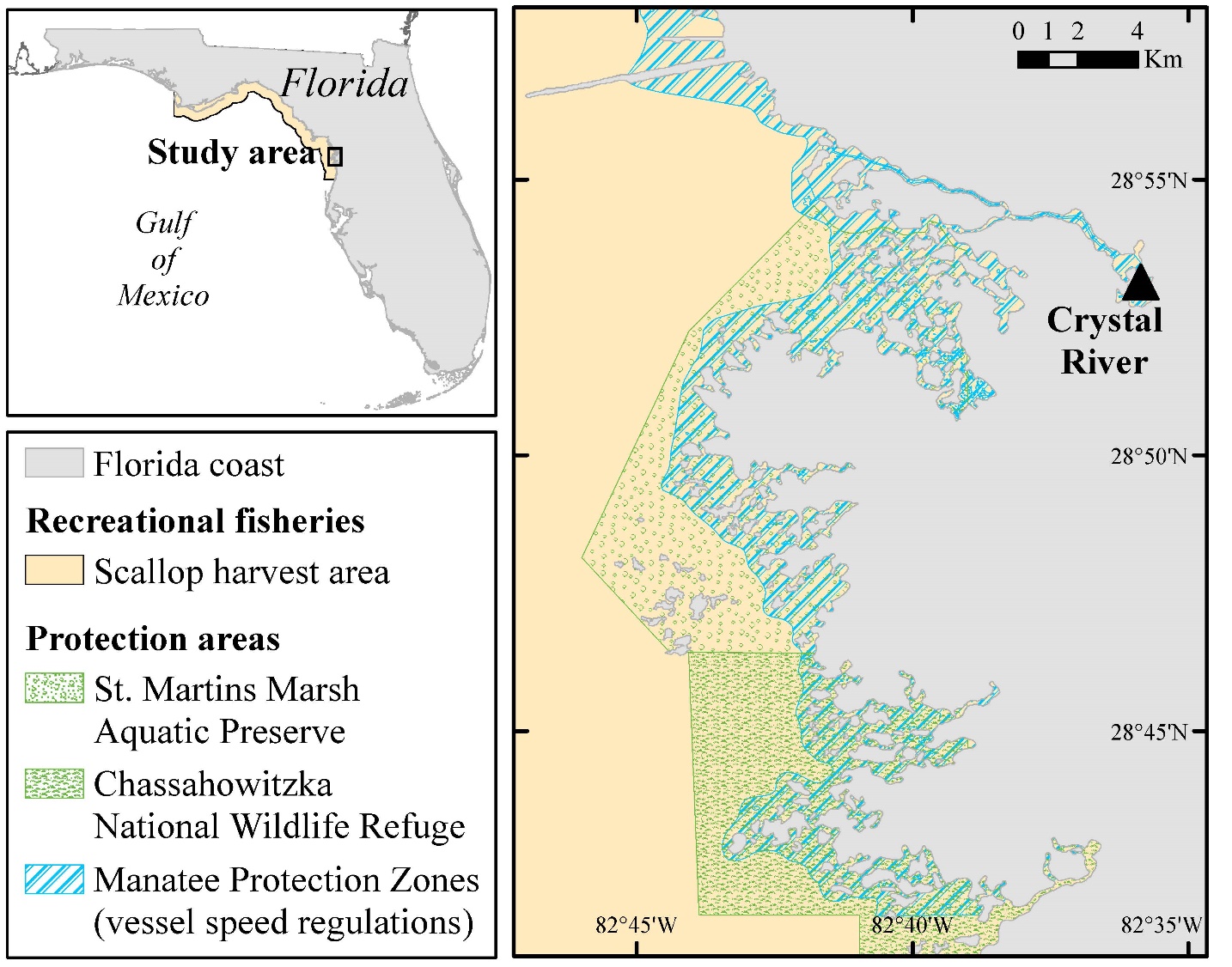 Supplementary Figure S1. Scallop harvest area and protection areas within the study region.Supplementary Table S1. Details on sighting transects. One continuous transect was performed each day, with parallel sighting of vessels and turtles.Supplementary Table S2. Summary of tag deployment and performance.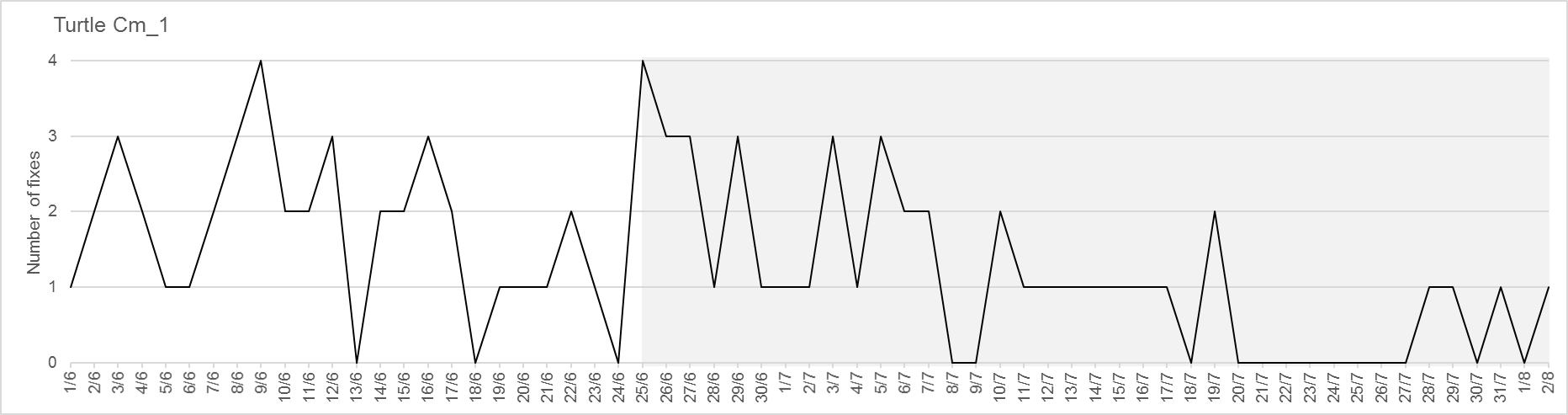 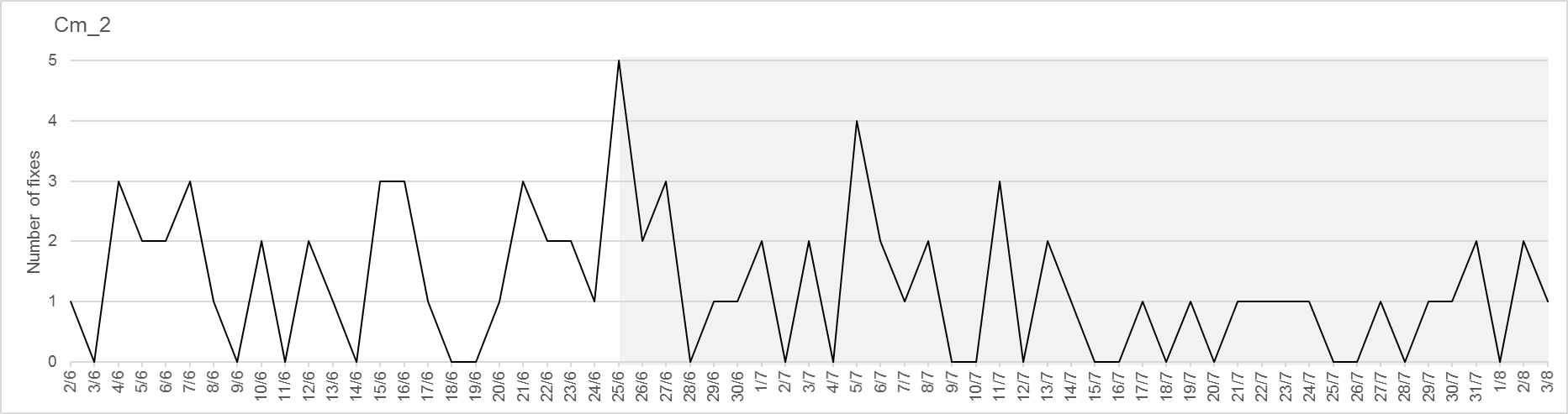 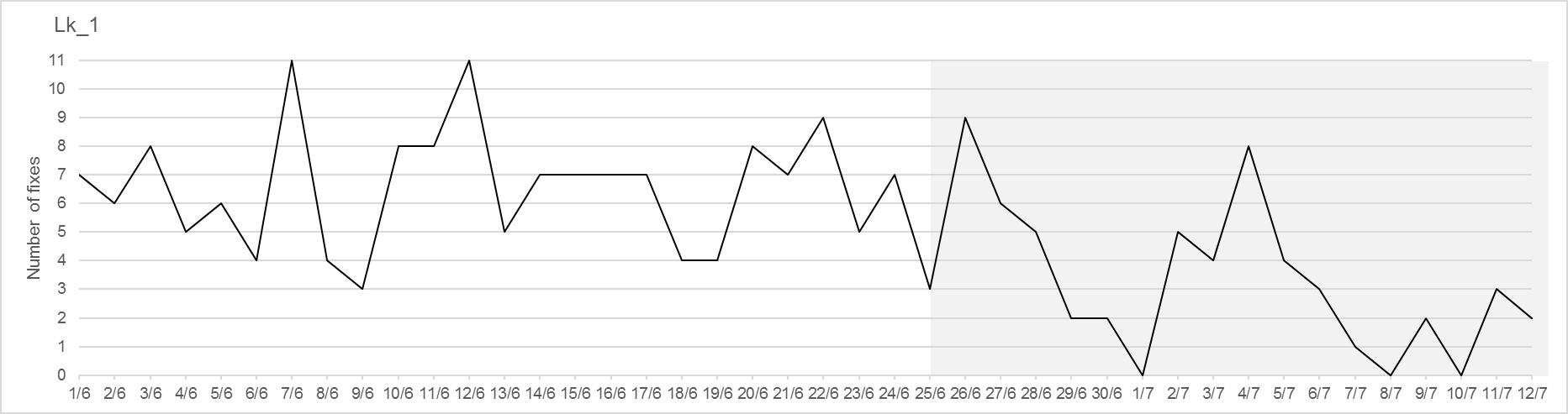 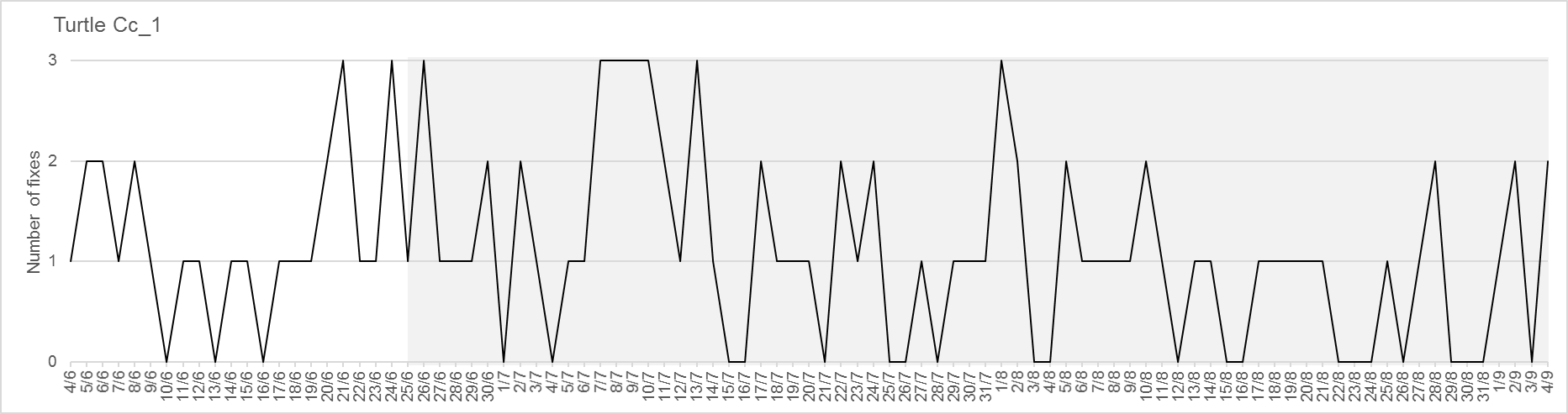 Supplementary Figure S2. Temporal distribution of filtered satellite-derived fixes for each tracked turtle.DateNumber ofvessels sightedNumber ofturtles sightedBefore Scallop Season22-May-2016106430-May-2016501131-May-20168188-Jun-201621259-Jun-2016213615-Jun-201614124-Jun-2016349Mean (SD)36.3 (33.7)14.0 (12.4)During Scallop Season25-Jun-2016454426-Jun-2016489127-Jul-20161831328-Jul-20167842-Aug-2016189318-Aug-20161412426-Aug-20161372227-Aug-20164631911-Sep-20162093224-Sep-20162585Mean (SD)260.1 (151.8)12.7 (10.9)Turtle IDTurtle IDFlipper tagFlipper tagStandardSCL(cm)StandardSCL(cm)Satellite trackingSatellite trackingSatellite trackingSatellite trackingSatellite trackingSatellite trackingSatellite trackingSatellite trackingSatellite trackingSatellite trackingSatellite trackingSatellite trackingSatellite trackingSatellite trackingTurtle IDTurtle IDFlipper tagFlipper tagStandardSCL(cm)StandardSCL(cm)ReleasingsiteArgosIDFirst uplinkFirst uplinkLast uplinkTotaltracking days(filtered)Totaltracking days(filtered)Totaltracking days(filtered)Number of fixes (unfiltered)Number of fixes (unfiltered)Number of fixes (unfiltered)Number of fixes(filtered)Number of fixes(filtered)Number of fixes(filtered)Turtle IDTurtle IDFlipper tagFlipper tagStandardSCL(cm)StandardSCL(cm)ArgosIDFirst uplinkFirst uplinkLast uplinkbefdurdurbefdurdurbefdurdurGreen turtlesGreen turtlesGreen turtlesGreen turtlesGreen turtlesGreen turtlesGreen turtlesGreen turtlesCm_1NNQ848NNQ84860.260.2CNWR14270801-Jun-201601-Jun-201602-Aug-2016626262115311531153848484243838511642642414343Cm_2LLP018LLP01833.433.4SMMAP15977602-Jun-201602-Jun-201603-Aug-2016626262600600600797979233939247353353334646Kemp’s ridley turtlesKemp’s ridley turtlesKemp’s ridley turtlesKemp’s ridley turtlesKemp’s ridley turtlesKemp’s ridley turtlesKemp’s ridley turtlesKemp’s ridley turtlesLk_1Lk_1LLP117LLP11731.8SMMAP15977901-Jun-201601-Jun-201612-Jul-20164141418598598592172172172417175153443441585959Loggerhead turtlesLoggerhead turtlesLoggerhead turtlesLoggerhead turtlesLoggerhead turtlesLoggerhead turtlesLoggerhead turtlesLoggerhead turtlesCc_1Cc_1NNQ840NNQ84071.3CNWR12835404-Jun-201604-Jun-201604-Sep-201692929219901990199010810810821717131414651465267777SMMAP = St. Martins Marsh Aquatic PreserveSMMAP = St. Martins Marsh Aquatic PreserveSMMAP = St. Martins Marsh Aquatic PreserveSMMAP = St. Martins Marsh Aquatic PreserveSMMAP = St. Martins Marsh Aquatic PreserveSMMAP = St. Martins Marsh Aquatic PreserveSMMAP = St. Martins Marsh Aquatic PreserveSMMAP = St. Martins Marsh Aquatic PreserveSMMAP = St. Martins Marsh Aquatic PreserveSMMAP = St. Martins Marsh Aquatic PreserveSMMAP = St. Martins Marsh Aquatic PreserveSMMAP = St. Martins Marsh Aquatic PreserveSMMAP = St. Martins Marsh Aquatic PreserveSMMAP = St. Martins Marsh Aquatic PreserveSMMAP = St. Martins Marsh Aquatic PreserveSMMAP = St. Martins Marsh Aquatic PreserveSMMAP = St. Martins Marsh Aquatic PreserveSMMAP = St. Martins Marsh Aquatic PreserveSMMAP = St. Martins Marsh Aquatic PreserveSMMAP = St. Martins Marsh Aquatic PreserveSMMAP = St. Martins Marsh Aquatic PreserveSMMAP = St. Martins Marsh Aquatic PreserveSMMAP = St. Martins Marsh Aquatic PreserveSMMAP = St. Martins Marsh Aquatic PreserveSMMAP = St. Martins Marsh Aquatic PreserveSMMAP = St. Martins Marsh Aquatic PreserveSMMAP = St. Martins Marsh Aquatic PreserveCNWR = Chassahowitzka National Wildlife RefugeCNWR = Chassahowitzka National Wildlife RefugeCNWR = Chassahowitzka National Wildlife RefugeCNWR = Chassahowitzka National Wildlife RefugeCNWR = Chassahowitzka National Wildlife RefugeCNWR = Chassahowitzka National Wildlife RefugeCNWR = Chassahowitzka National Wildlife RefugeCNWR = Chassahowitzka National Wildlife RefugeCNWR = Chassahowitzka National Wildlife RefugeCNWR = Chassahowitzka National Wildlife RefugeCNWR = Chassahowitzka National Wildlife RefugeCNWR = Chassahowitzka National Wildlife RefugeCNWR = Chassahowitzka National Wildlife RefugeCNWR = Chassahowitzka National Wildlife RefugeCNWR = Chassahowitzka National Wildlife RefugeCNWR = Chassahowitzka National Wildlife RefugeCNWR = Chassahowitzka National Wildlife RefugeCNWR = Chassahowitzka National Wildlife RefugeCNWR = Chassahowitzka National Wildlife RefugeCNWR = Chassahowitzka National Wildlife RefugeCNWR = Chassahowitzka National Wildlife RefugeCNWR = Chassahowitzka National Wildlife RefugeCNWR = Chassahowitzka National Wildlife RefugeCNWR = Chassahowitzka National Wildlife RefugeCNWR = Chassahowitzka National Wildlife RefugeCNWR = Chassahowitzka National Wildlife RefugeCNWR = Chassahowitzka National Wildlife Refuge